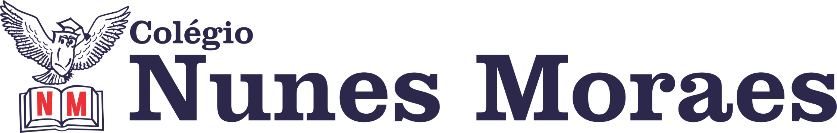 AGENDA DIÁRIA 3º ANO,08 DE ABRIL1ª AULA: MATEMÁTICA.Capítulo 06: O seu dinheiro.      Página: 10 a 14.Objetos de conhecimento: Sistema monetário brasileiro.Aprendizagens essenciais: Utilizar cédulas ou moedas do sistema monetário para explorar, produzir e comparar valores e escritas numéricas.Atividades propostas: Abertura do capítulo 6 p.10 e 11; Comece bem – O real p.12 e 13.Atividade para casa: Comece bem p.13 e 14, questão 3.2ª AULA: PORTUGUÊS Capítulo 6: Anunciar é a alma do negócio.      Págs.: 21.Objetos de conhecimento: Adjetivo.Aprendizagens essenciais: Identificar adjetivos em textos, reconhecendo-os como palavras que atribuem características ao substantivo.Atividades propostas: Compreendendo a língua – Adjetivos p.21.3ª AULA: MATEMÁTICA. Capítulo 06: O seu dinheiro.      Página: 15.Objetos de conhecimento: Sistema monetário brasileiro.Aprendizagens essenciais: Utilizar cédulas ou moedas do sistema monetário para explorar, produzir e comparar valores e escritas numéricas.Atividades propostas: Siga em frente – Sistema monetário p.15.4ª AULA: CIÊNCIAS.Capítulo 06: O que é um animal.      Págs.: 10 a 13.Objetos de conhecimento: Características dos animais.Aprendizagens essenciais: Identificar características de alguns animais e seu modo de vida.Atividades propostas: Abertura do capítulo 6 p.10 e 11; Características dos animais p.12; Agora é com você p.12 e 13, questão 1.Atividade para casa: Agora é com você p.13, questão 2.Bons estudos e um excelente final de semana!